О внесении изменений в постановление Администрации города Когалымаот 25.12.2014 №3523В соответствии с Федеральными законами от 12.01.1996 №8-ФЗ                                 «О погребении и похоронном деле», от 06.10.2003 №131-ФЗ «Об общих принципах организации местного самоуправления в Российской Федерации», Уставом города Когалыма, в целях приведения нормативного правового акта в соответствие с действующим законодательством:1. В приложение к постановлению Администрации города Когалыма                        от 25.12.2014 №3523 «Об утверждении Положения об организации ритуальных услуг и содержании мест захоронения в городе Когалыме» (далее - Положение) внести следующие изменения:1.1. в пункте 2.7 раздела 2 Положения после слова «Федерации» дополнить словами «и возможен»; 1.2. в пунктах 3.4, 3.5 раздела 3 Положения слово «отвода» заменить словом «предоставления»;1.3. в пункте 4.3 раздела 4 Положения слово «Отвод» заменить словом «Предоставление»;1.4. в пункте 5.2 раздела 5 Положения слово «отводится» заменить словом «предоставляется»;1.5. в разделе 6 Положения:1.5.1. в подпункте 6.1.9 пункта 6.1 слова «допускаются к использованию при их соответствии требованиям санитарно-гигиенической и экологической безопасности» заменить словами «должны соответствовать санитарно-эпидемиологическим требованиям и требованиям в области охраны окружающей среды»;1.5.2. дополнить подпунктом 6.1.14 следующего содержания:«6.1.14. Услуги по погребению, указанные в пункте 6.1.3, оказываются специализированной службой по вопросам похоронного дела на основании выписки о выборе получения услуг, предоставляемых согласно гарантированному перечню услуг по погребению, представленной супругом, близким родственником, иным родственником, законным представителем умершего или иным лицом, взявшим на себя обязанность осуществить погребение умершего.Для получения выписки, указанной в абзаце первом настоящего пункта, супруг, близкий родственник, иной родственник, законный представитель умершего или иное лицо, взявшее на себя обязанность осуществить погребение умершего, обращается в Фонд пенсионного и социального страхования Российской Федерации с заявлением по форме, утвержденной Правительством Российской Федерации, лично или в электронной форме с использованием федеральной государственной информационной системы «Единый портал государственных и муниципальных услуг (функций)» (далее - Единый портал государственных и муниципальных услуг), подписанным простой электронной подписью, ключ которой получен заявителем при личной явке в соответствии с установленными Правительством Российской Федерации правилами использования простой электронной подписи при обращении за получением государственных и муниципальных услуг в электронной форме, или усиленной неквалифицированной электронной подписью заявителя - физического лица, сертификат ключа проверки которой создан и используется в инфраструктуре, обеспечивающей информационно-технологическое взаимодействие информационных систем, используемых для предоставления государственных и муниципальных услуг в электронной форме, в установленном Правительством Российской Федерации порядке и при условии организации взаимодействия физического лица с такой инфраструктурой с применением прошедших в установленном порядке процедуру оценки соответствия средств защиты информации.В день обращения супруга, близкого родственника, иного родственника, законного представителя умершего или иного лица, взявшего на себя обязанность осуществить погребение умершего, Фонд пенсионного и социального страхования Российской Федерации на основании сведений о государственной регистрации смерти, содержащихся в Едином государственном реестре записей актов гражданского состояния, предоставляет выписку, указанную в абзаце первом настоящего пункта, в зависимости от способа обращения заявителя по форме, утвержденной Правительством Российской Федерации, с указанием категории лица, к которой относился умерший.При предъявлении выписки, указанной в абзаце первом настоящего пункта, в специализированную службу по вопросам похоронного дела обеспечивается возможность проверки достоверности этой выписки в порядке, установленном единым стандартом предоставления государственной услуги по назначению социального пособия на погребение, утверждаемым Правительством Российской Федерации.»; 1.5.3. в пунпункте 6.2.7.2 пункта 6.2.7 слово «отвода» заменить словом «предоставления».2. Пункт 1.1 настоящего постановления вступает в силу с 01.09.2024.3. Подпункт 1.5.2 пункта 1.5 настоящего постановления вступает в силу с 01.01.2025.4. Муниципальному казённому учреждению «Управление капитального строительства и жилищно-коммунального комплекса города Когалыма» (И.Р.Кадыров) направить в юридическое управление Администрации города Когалыма текст постановления, его реквизиты, сведения об источнике официального опубликования в порядке и сроки, предусмотренные распоряжением Администрации города Когалыма от 19.06.2013 №149-р                     «О мерах по формированию регистра муниципальных нормативных правовых актов Ханты-Мансийского автономного округа - Югры» для дальнейшего направления в Управление государственной регистрации нормативных правовых актов Аппарата Губернатора Ханты-Мансийского автономного округа – Югры.5. Опубликовать настоящее постановление в газете «Когалымский вестник» и сетевом издании «Когалымский вестник»: KOGVESTI.RU. Разместить настоящее постановление на официальном сайте Администрации города Когалыма в информационно-телекоммуникационной сети Интернет (www.admkogalym.ru).6. Контроль за выполнением постановления возложить на заместителя главы города Когалыма А.А.Морозова.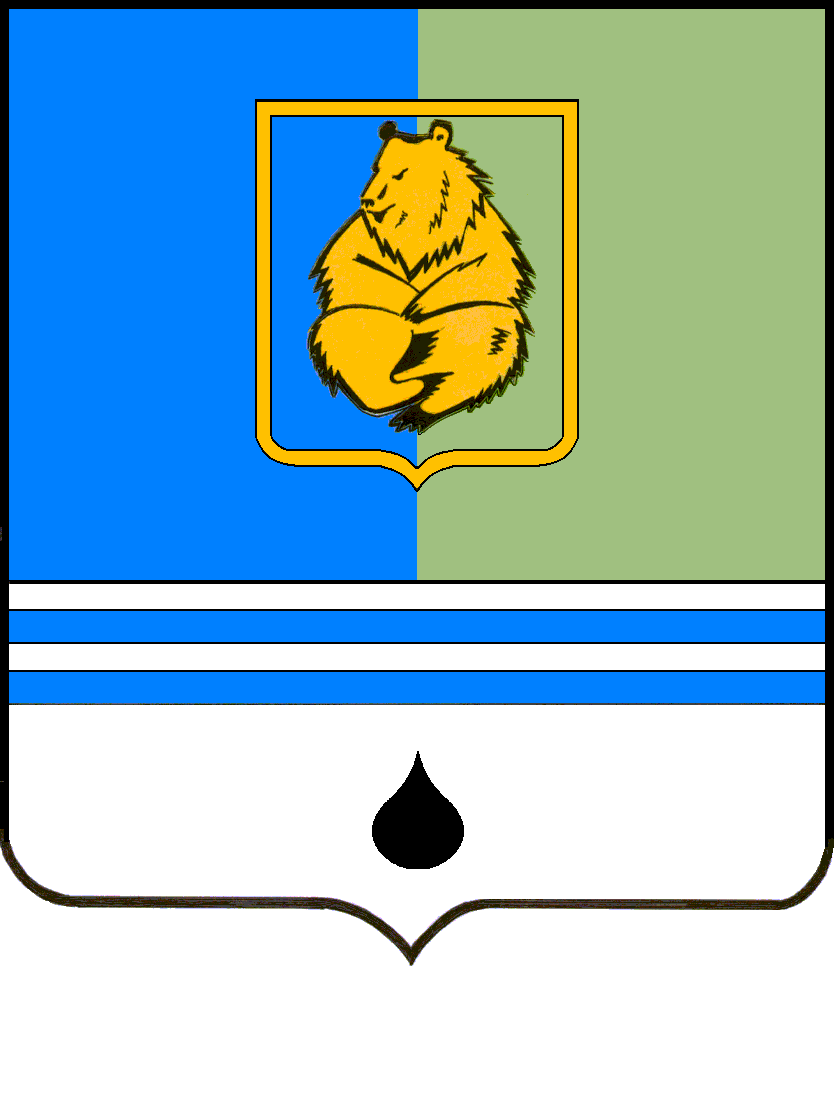 ПОСТАНОВЛЕНИЕАДМИНИСТРАЦИИ ГОРОДА КОГАЛЫМАХанты-Мансийского автономного округа - ЮгрыПОСТАНОВЛЕНИЕАДМИНИСТРАЦИИ ГОРОДА КОГАЛЫМАХанты-Мансийского автономного округа - ЮгрыПОСТАНОВЛЕНИЕАДМИНИСТРАЦИИ ГОРОДА КОГАЛЫМАХанты-Мансийского автономного округа - ЮгрыПОСТАНОВЛЕНИЕАДМИНИСТРАЦИИ ГОРОДА КОГАЛЫМАХанты-Мансийского автономного округа - Югрыот [Дата документа]от [Дата документа]№ [Номер документа]№ [Номер документа]